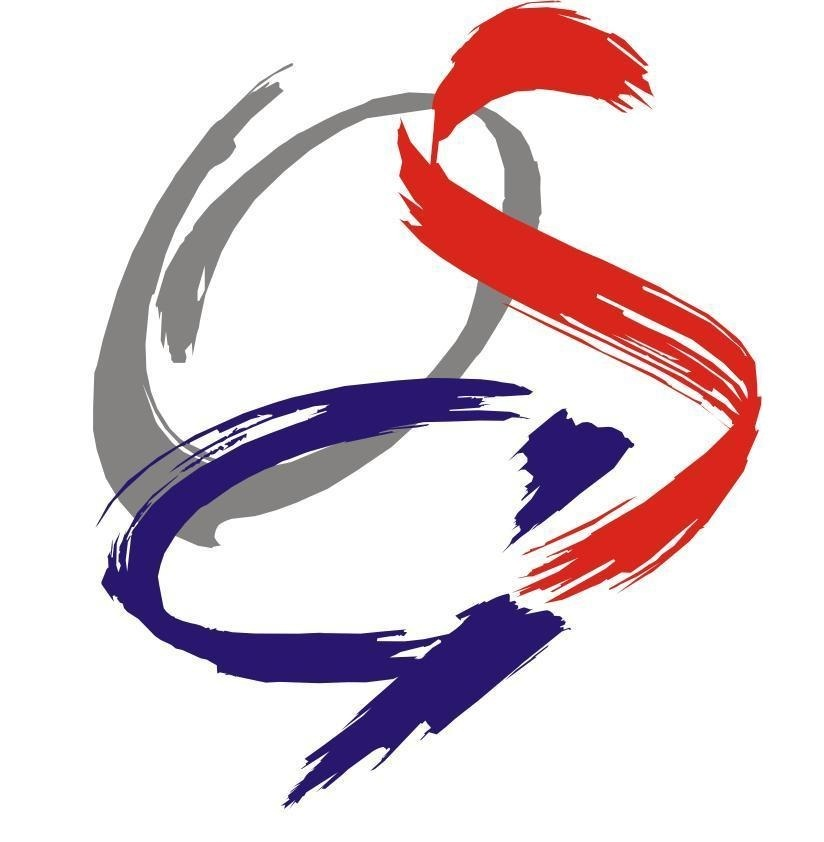 FAIR REGULATIONSThe Fair regulations contain instructions which regulate registration, exhibition and business activities in the Fair which sets the legal/business relation between the responsible legal person for the financial-commercial activities of the Fair as well as participants-exhibitors.RegistrationExhibitor registration is submitted in the official registration form in printed letters, and sent signed and certified to the address of the organiser. Orders for fair services are sent in the same manner.The registration form needs to be sent until 24.10.2017. at the latest. With the sent registration form, the exhibitor complies with the regulations of general conditions for participating in the 20th Crafts and business fair of Koprivnica-Križevci County 2017 and enters into a direct relation with the responsible legal person for the financial-commercial activities of the Fair.The registration form is valid only for the registered company and it implies the liability of the exhibitor to display its reported exhibition materials from the opening to the closing of the fair, with the permanent presence of its responsible staff. Abandoning the fair before closing is not permitted. Registered exhibitor without the approval of the organiser cannot sub-lease the allocated exhibiting space. On the contrary, the exhibitor will be removed from the fair and charged in full for all selected orders.PaymentAfter sending the registration form, the exhibitor submits prove of payment of ordered services (exhibiting space, marketing services, additional equipment,). Registration without the payment of the amount does not oblige the organiser. When the exhibit registration form is received along with the order for fair services, the responsible legal person for the financial-commercial activities of the Fair issues a quote – advance invoice that needs to be paid in full before setting up the booth. Costs of transaction costs are beard by the exhibitor. After the payment of the amount from the quote, the responsible legal person for the financial-commercial activities confirms to the exhibitor the reservation of the space and enters in a obligation to fulfill all invoiced orders to the exhibitor. Depending on the available space, the responsible legal person for the financial-commercial activities of the Fair can accept the registration form and payment, and after the assigned due dates with the right of increasing prices for increased cost. The exhibitor is obliged to pay the orders places during the Fair immediately.Reservation and taking over exhibit spaceAt the Crafts and business fair of the Koprivnica-Križevci County, the exhibitors have the possibility along with the choice of size, to choose for themselves the position of their exhibit space. On the layout plans published on the Internet in the Fair website (www.obrtnicka-komora-koprivnica.hr/sajmovi.aspx) the exhibitor can choose the module/position of its booth by registering the code of the module with the total area of the module. After the exhibitor makes the payment according to the issued quote – advance invoice, the responsible legal person for the financial-commercial activities of the fair marks on the stated layout plans the reservation of the ordered/paid space. If the exhibitor does not take over the ordered space in at least 20 hours before opening of the Fair, it will be assumed that the exhibitor withdraws from exhibition which gives the organiser the right to sell that space to another exhibitor. The exhibitor is obliged to clear out the exhibit space 16 hours after the Fair closes.WithdrawalRegistered exhibitor can withdraw from exhibiting under specified conditions:45 days before the start of the Fair, in which case the payment will be given back, expect for the fee of the compulsory registration in the fair catalogue.30 days before the start of the Fair, in which case 50% of the payment for Fair orders will be given back, and an invoice for the specified amount is sent out.Withdrawal in less than 30 days before the start of the Fair is not possible and the organiser will keep the whole amount paid, in other words, the organiser will sent out the invoice to the exhibitor for the incurred costs. Withdrawal is done in writing and due dates start from the date of received of the notification at the headquarters of the legal responsible person of the financial-commercial activities of the Fair. Withdrawal done verbally does not take legal action.Special regulationsIn case when the exhibitor does his booth on its own, the exhibitor is obliged to adhere to the regulations on technical protection, instructions of the organisers and usual standards for international fairs. The exhibitor must secure their own gear and exhibits from being alienated, damaged, destroyed and other risks on its own charge. All other business activities, except exhibiting and selling of exhibits, are regulated with special conditions in a bilateral relation with the responsible legal person for the financial-commercial activities of the Fair and perform them based on a special written permission of the organiser. This regulation refers to the exhibitor when these activities are being carried out also outside of the purchased exhibit space. The exhibitor has the right to get free exhibit ID cards – formal accreditations, and for the space: 6m2 = 2 units. 6- = 3 units,  and more = 4 units.Work hours of the fair is from 09:00 a.m. until 07:00 p.m.Cleaning and maintenance of the booth is the exhibitor's obligation. Cleaning and maintenance of the common fair space is the obligation of the responsible legal person of the financial-commercial activities of the Fair. In the case of changes in the dates of the Fair because of force majeure, the exhibitor does not have the right of damage remuneration from the responsible legal person of the financial-commercial activities of the fair. The responsible legal person of the financial-commercial activities of the fair will give notice to the exhibitor of the new date of the Fair. All eventual disputes are solved by the authorized court in Križevci.                     M.P.           PLACE AND DATE:                                                             FIRST AND LAST NAME OF RESPONSIBLE PERSON:                                                                                   SIGNATURE:    ___________________________BASIC INFORMATION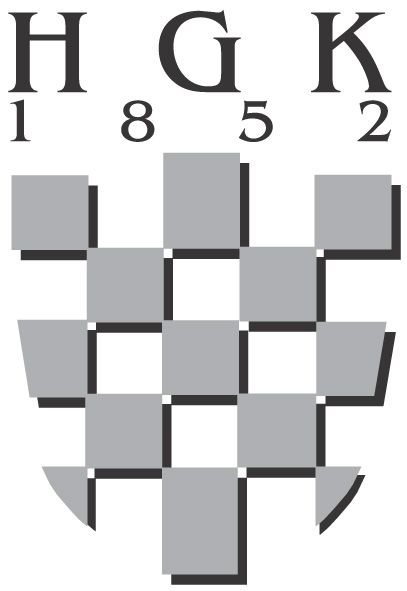 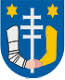 	      UDRUŽENJE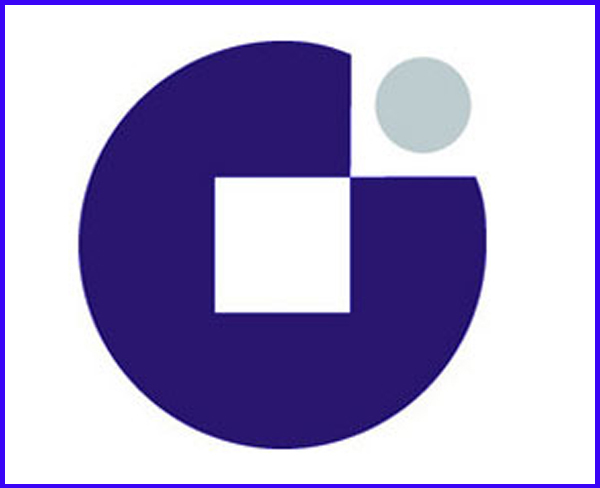                OBRTNIKA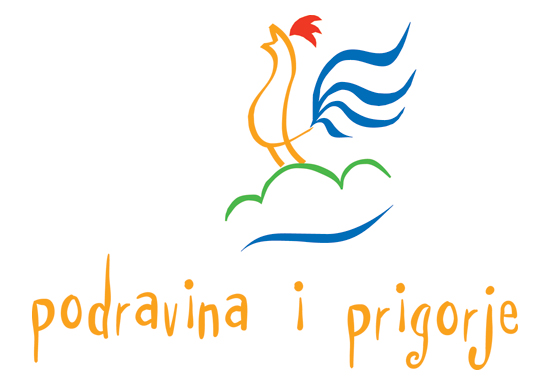 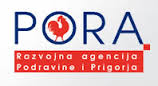 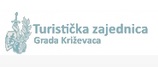 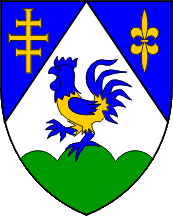              KRIŽEVCIEXHIBITOR REGISTRATION	EXHIBITOR REGISTRATION	WE ARE ORDERING additional booth equipment:SPECIFY INFORMATION FROM THE CATALOGUE (Name, catalog no., dimensions-by necessity, units)WE ARE ORDERING marketing services:PRICES DO NOT INCLUDE VAT !WE ARE ORDERING exhibit space:WE ARE ORDERING exhibit space:PRICES DO NOT INCLUDE VAT !CLOSED – standard (walls, counter 1,0x0,8m, table, 4 chairs, high shelf 1,0x0,8x2,5 m,  label-bold letters,  )  at a cost of 245,00 HRK /m2   *  state/sum up the area of purchased modules in m2** state the number/code of the wanted module (from the enclosed layout plan) Numbers of modules     m2*PRICES DO NOT INCLUDE VAT !CLOSED – standard (walls, counter 1,0x0,8m, table, 4 chairs, high shelf 1,0x0,8x2,5 m,  label-bold letters,  )  at a cost of 245,00 HRK /m2   *  state/sum up the area of purchased modules in m2** state the number/code of the wanted module (from the enclosed layout plan) Numbers of modules       **PRICES DO NOT INCLUDE VAT !CLOSED – half equipped       (walls, label-bold letters, electric wall outlet )        at a cost of 170,00 HRK/m2   *  state/sum up the area of purchased modules in m2** state the number/code of the wanted module (from the enclosed layout plan) Numbers of modules    m2*PRICES DO NOT INCLUDE VAT !CLOSED – half equipped       (walls, label-bold letters, electric wall outlet )        at a cost of 170,00 HRK/m2   *  state/sum up the area of purchased modules in m2** state the number/code of the wanted module (from the enclosed layout plan) Numbers of modules      **PRICES DO NOT INCLUDE VAT !OPEN – unequippedat a cost of   60,00 HRK/m2*  state/sum up the area of purchased modules in m2** state the number/code of the wanted module (from the enclosed layout plan) Numbers of modules    m2*PRICES DO NOT INCLUDE VAT !OPEN – unequippedat a cost of   60,00 HRK/m2*  state/sum up the area of purchased modules in m2** state the number/code of the wanted module (from the enclosed layout plan) Numbers of modules      **PRICES DO NOT INCLUDE VAT !COMPULSORY REGISTRATION IN THE FAIR CATALOGUE at a cost of 100,00 HRK       (basic information of exhibitor – name, address, tel – business activity)COMPULSORY REGISTRATION IN THE FAIR CATALOGUE at a cost of 100,00 HRK       (basic information of exhibitor – name, address, tel – business activity)PRICES DO NOT INCLUDE VAT !                             For the selected place we approve the following discount:                                            INSIDE AREA                  OUTSIDE AREA                                                              more than 30 m2            more than 100 m2                                                    5 %                                      5 %                             For the selected place we approve the following discount:                                            INSIDE AREA                  OUTSIDE AREA                                                              more than 30 m2            more than 100 m2                                                    5 %                                      5 %PRICES DO NOT INCLUDE VAT !CATALGOUE OF ADDITIONAL EQUIPPMENT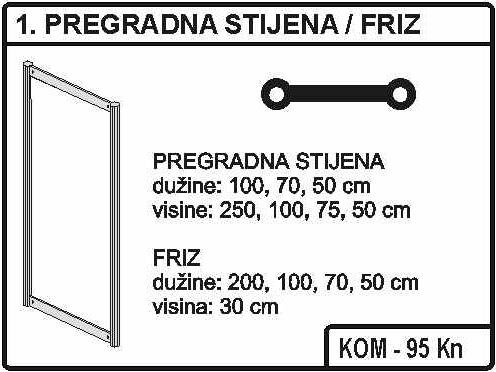 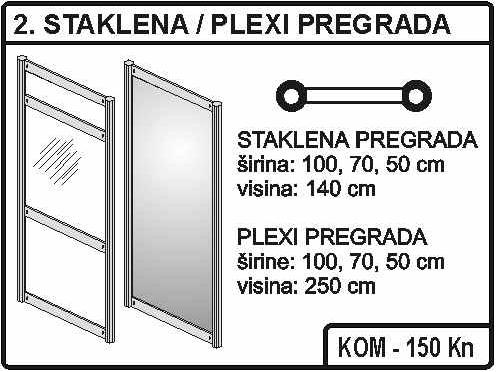 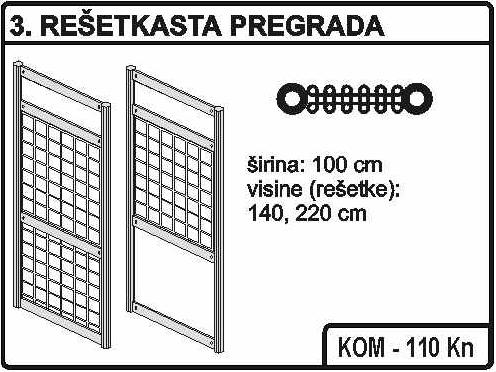 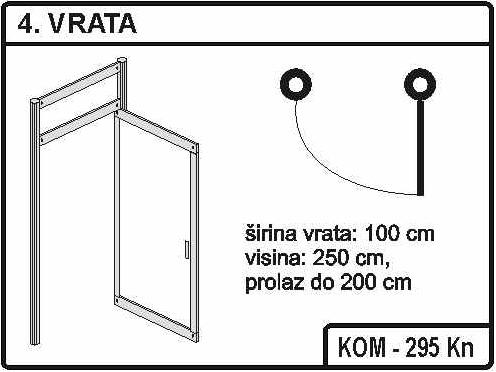 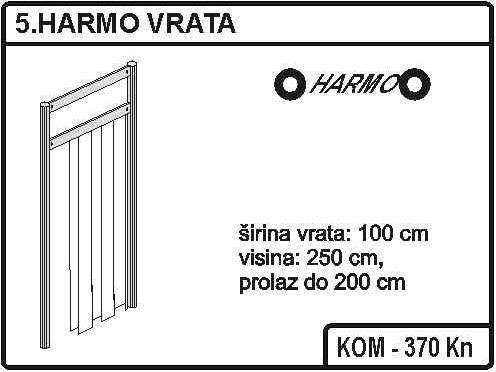 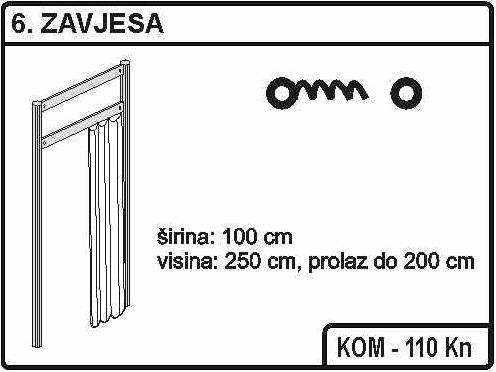 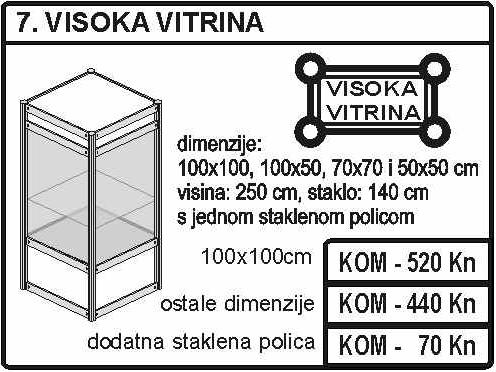 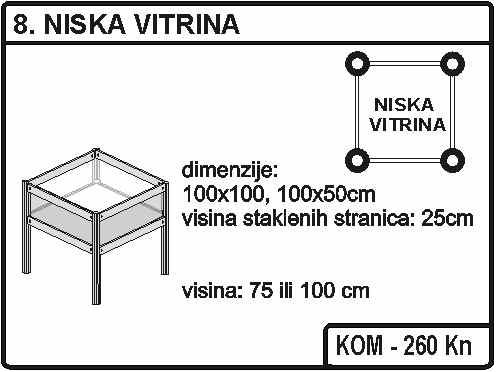 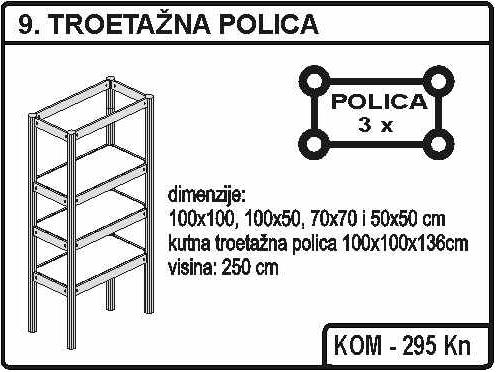 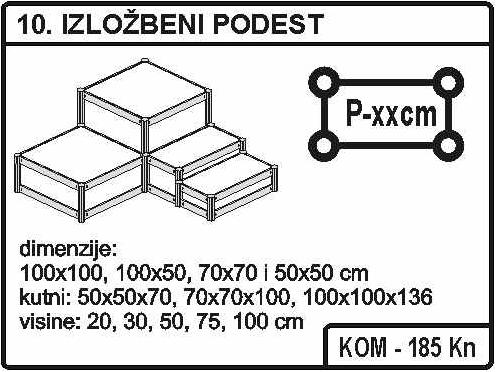 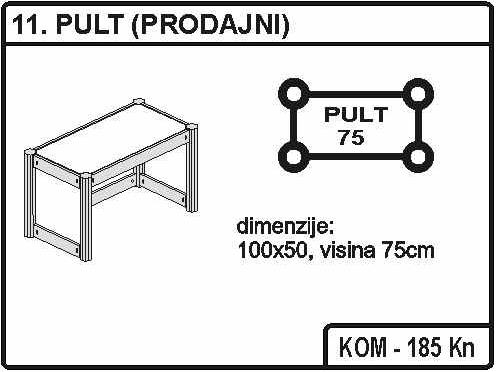 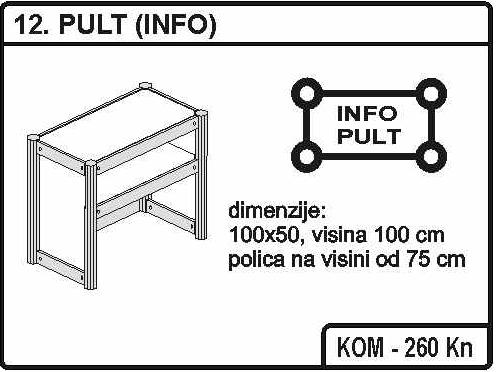 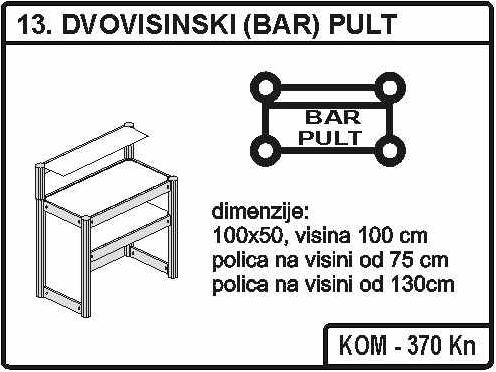 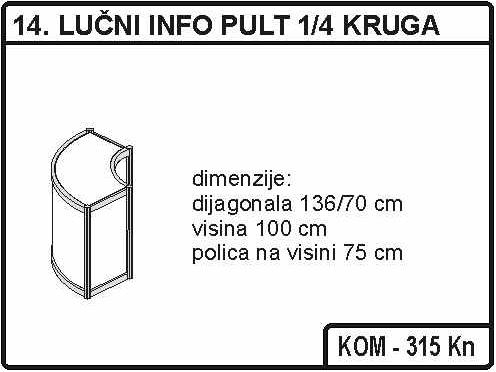 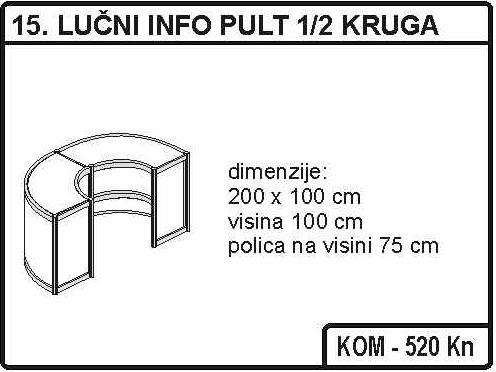 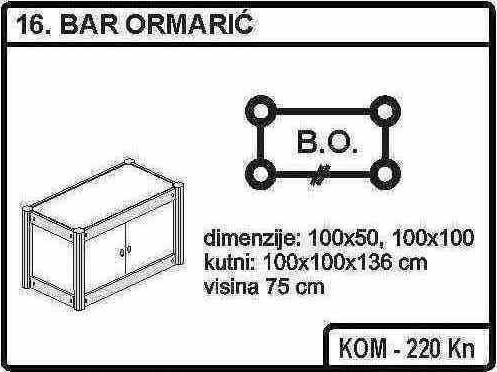 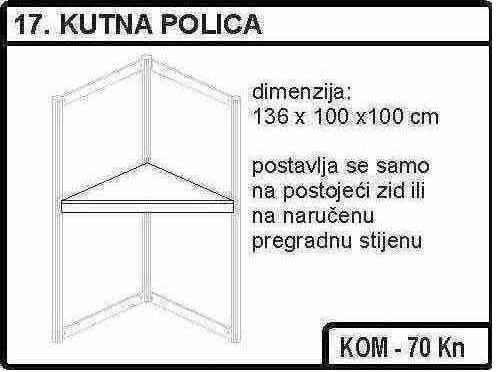 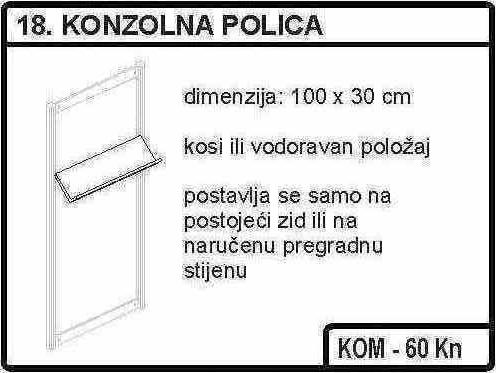 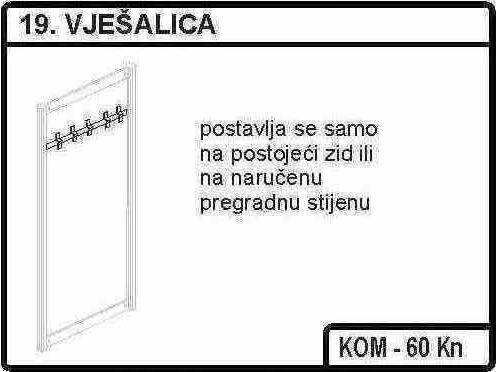 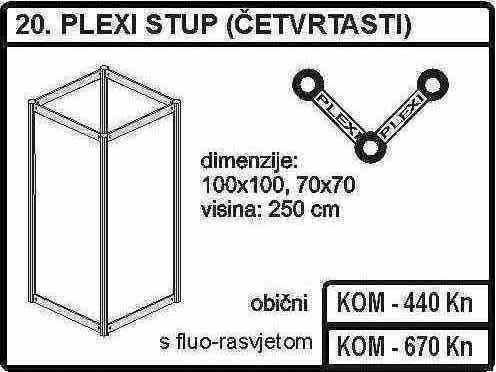 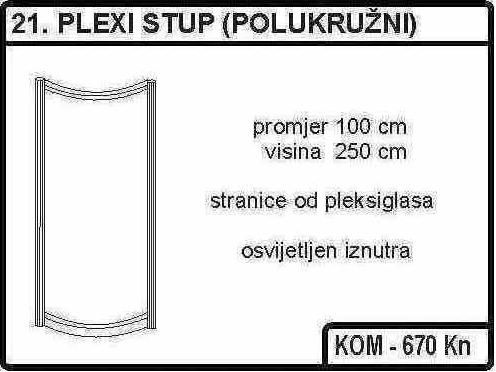 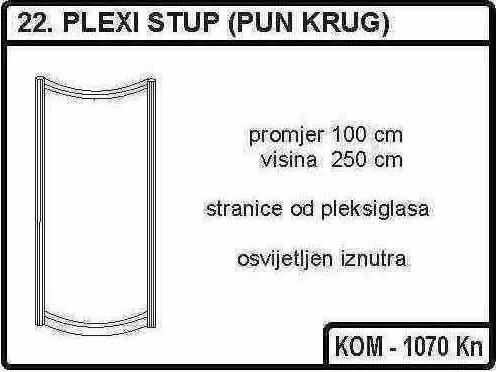 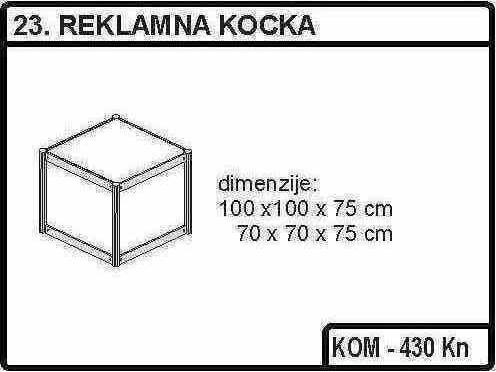 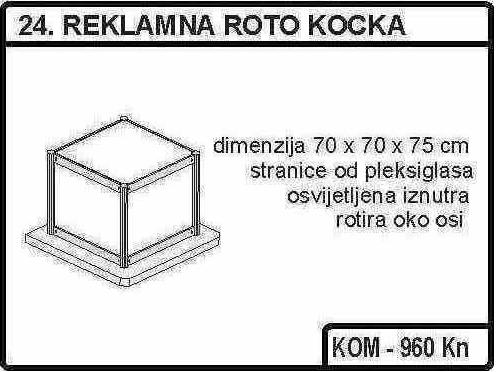 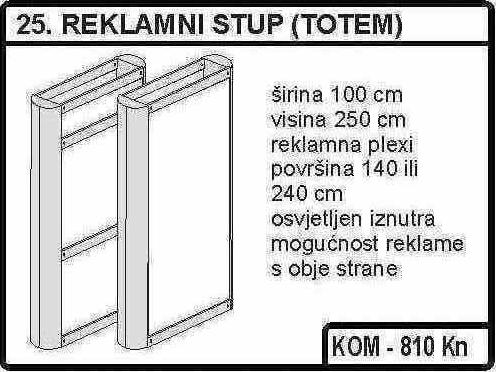 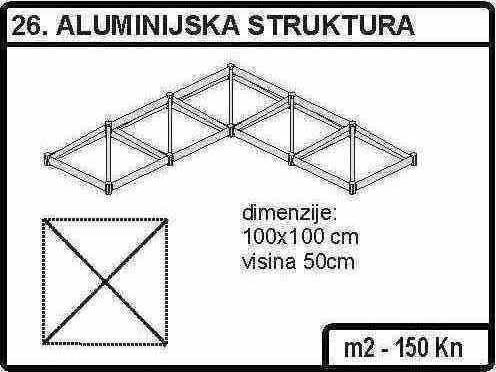 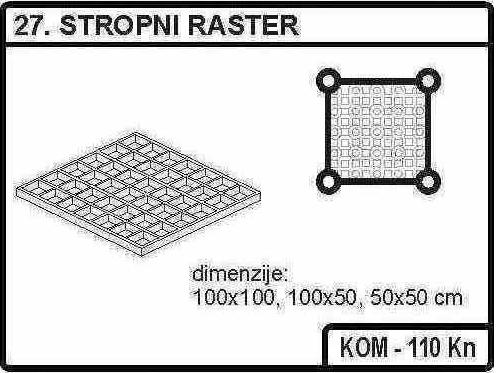 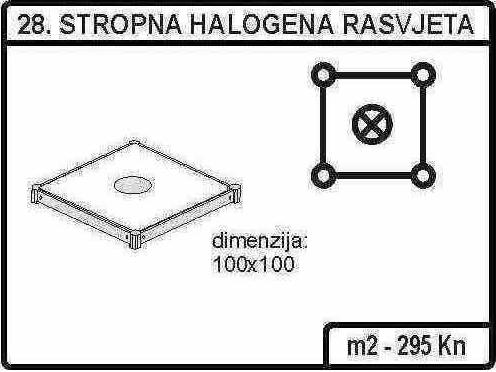 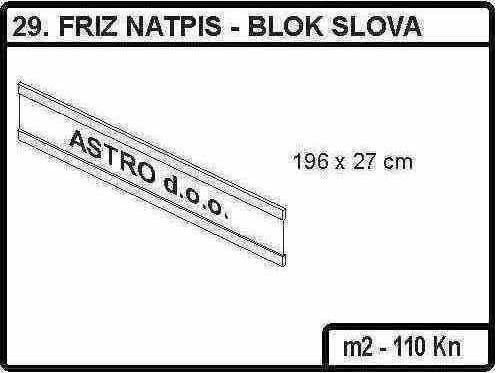 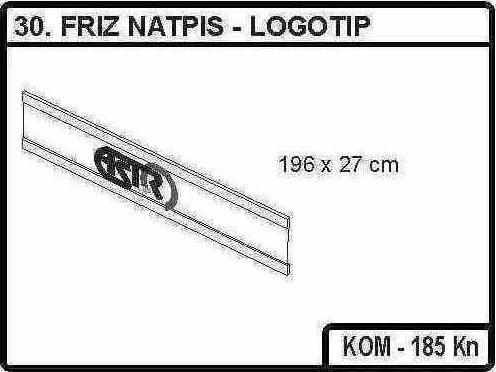 WE ARE ORDERING the additional equipment:PRICES DO NOT INCLUDE VAT!PRICES DO NOT INCLUDE VAT!WE ARE ORDERING the following services:PRICES DO NOT INCLUDE VAT!PRICES DO NOT INCLUDE VAT!With your signature and seal we certify the order of selected goods and services. We certify that we are acquainted with the rules defined in the FAIR REGULATION of the Crafts and Business fair of the Koprivnica-Križevci County and we are completely accepting them. PRICES DO NOT INCLUDE VAT!                                                                                                                  M.P.PLACE AND DATE:                                                             FIRST AND LAST NAME OF RESPONSIBLE PERSON:                                                                                   SIGNATURE:    ___________________________ PLACE AND DATE:                                                             FIRST AND LAST NAME OF RESPONSIBLE PERSON:                                                                                   SIGNATURE:    ___________________________ ORGANISERS:CALENDAR: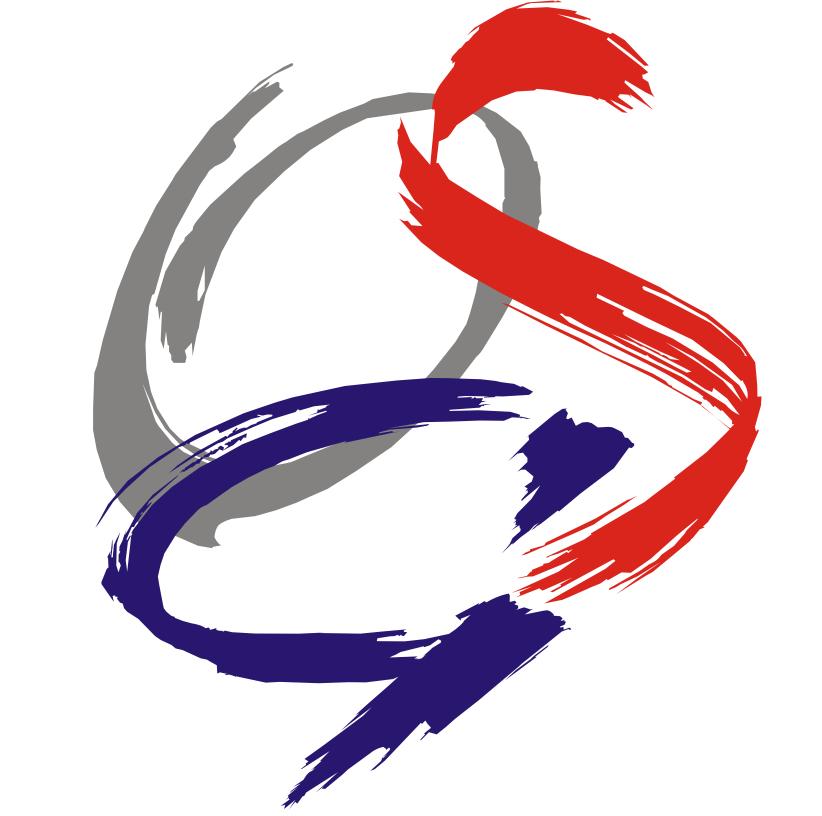 Fair organizer is: Koprivnica-Križevci County, and co-orginizers are: Town Križevci, HGK-Regional Chamber Koprivnica, Chamber of Trades and Crafts of Koprivnica-Križevci County, Crafts Association Križevci, PORA Development agency of Podravina and Prigorje region, Tourist Board of Koprivnica-Križevci County, and Tourist Board of Town Križevci. Chamber of Trades and Crafts of Koprivnica-Križevci County is responsible for the financial-commercial business of the Fair. - CONTACT:ADRESS:Bjelovarska cesta 75a48 000 KOPRIVNICATEL/FAX: ++ 385 48 623 408E-mail: ogs.krizevci@gmail.comWWW: http://obrtnicka-komora-koprivnica.hr/sajmovi.aspxFAIR DIRECTOR: Božo BaraćChamber of Trades and Crafts ofKoprivnica-Križevci County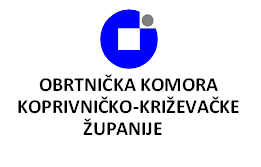 Chamber of Trades and Crafts of Koprivnica-Križevci County is responsible for the financial-commercial business of the Fair. - CONTACT:ADRESS:Bjelovarska cesta 75a48 000 KOPRIVNICATEL/FAX: ++ 385 48 623 408E-mail: ogs.krizevci@gmail.comWWW: http://obrtnicka-komora-koprivnica.hr/sajmovi.aspxFAIR DIRECTOR: Božo BaraćChamber of Trades and Crafts ofKoprivnica-Križevci CountyChamber of Trades and Crafts of Koprivnica-Križevci County is responsible for the financial-commercial business of the Fair. - CONTACT:ADRESS:Bjelovarska cesta 75a48 000 KOPRIVNICATEL/FAX: ++ 385 48 623 408E-mail: ogs.krizevci@gmail.comWWW: http://obrtnicka-komora-koprivnica.hr/sajmovi.aspxFAIR DIRECTOR: Božo BaraćChamber of Trades and Crafts ofKoprivnica-Križevci County